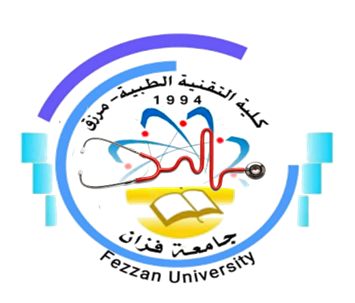 كلية التقنية الطبية / مرزقنموذج توصيف مقرر دراسيأهداف المقرريهدف إلى مراجعة وتطبيق ما تم دراسته في المقررات الدراسية.تعود الطالب على العمل في بيئات مرضية.تعود الطالب كيفية حماية نفسه من الأمراض.كيفية اكتساب المهارات في الجانب العملي.زيارة مختلف الأقسام الطبية والتعرف على الطرق المتبعة والإجراءات بداخلها.محتوى المقررطرق التدريسزيارات ميدانية                      إعداد تقارير.                   الصور والمجسمات والرسومات والشرائح طرق التقييمرئيس القسم: أ. العارف محمد أحمد عربي.                           منسق البرنامج: أ. إيمان حسين باوه.رئيس قسم الجودة: أ. خديجة عبدالسلام سعد.1اسم المقرر ورمزهزيارات صحية I   PH 7032منسق المقررأ/باسمة نور الدين المهدي الشريف3القسم / الشعبة التي تقدم البرنامجقسم الصحة العامة4الأقسام العلمية ذات العلاقة بالبرنامجلا يوجد5الساعات الدراسية للمقرر48 ساعة دراسية6اللغة المستخدمة في العملية التعليميةاللغة العربية /اللغة الانجليزية7السنة الدراسية / الفصل الدراسيالفصل الدراسي السابع8تاريخ وجهة اعتماد المقرر2011/2012 – جامعة سبهاالموضوع العلميعدد الساعاتمعملزيارة صحية لقسم التمريض بالمستشفى للتعرف على طرق إعطاء الادوية والمداواة والسبل الكفيلة لمنع التقاط المرض.44زيارة صحية لقسم المختبرات بالمستشفى للتعرف على كيفية تحليل العينات المرضية وسبل حماية الافراد منها.44زيارة صحية لقسم التغذية بالمستشفى للتعرف على طرق تحضير الطعام للمرضى حسب اختلاف حالاتهم المرضية44زيارة صحية لقسم الولادة للتعرف على كيفية رعاية الحامل ووليدها قبل وبعد الولادة.44زيارة صحية لقسم الاطفال بالمستشفى للتعرف على أهم سبل رعاية الاطفال لتفادي الإصابة من زوار المستشفى.44زيارة لقسم الطواري للتعرف على كيفية التعامل مع البيئة المرضية.44زيارة لقسم الطواري بالمستشفى لغرض اكتساب المهارة44ر.مطرق التقييمتاريخ التقييمالنسبة المئوية1الامتحانات الشفوية والنظريةالاسبوع الثاني عشر45%2تقارير الزياراتالاسبوع الثاني عشر45%3الحضور والغياباسبوعيا10%4النشاط والزياسبوعيا10%100 %